Miejscowość/data							Załącznik nr 1 do SIWZpieczątka WykonawcyNazwa Wykonawcy …………………………………………………………………………………………Dokładny adres  ……………………………………………………………………………………………..NIP …………………………………………………………………………………………………………………REGON …………………………………………………………………………………………………………..Imię i nazwisko osoby uprawnionej do kontaktu …………………………………………..Numer telefonu …………………………………………………………………………………………….Adres e-mail ………………………………………………………………………………………………….Wójt Gminy KowalaKowala 105A26-624 KowalaOfertaNa: „Inwestycja w infrastrukturę kulturalną, rekreacyjną i turystyczną poprzez budowę trzech instalacji fotowoltaicznych (2 x świetlica wiejska i Dom Pamięci) oraz termomodernizację jednej świetlicy wiejskiej (własność gminy)”Na podstawie specyfikacji istotnych warunków zamówienia dla postępowania nr ZPK.271.13.2019 prowadzonego przez gminę Kowala w trybie przetargu nieograniczonego oferujemy kompleksowe wykonanie przedmiotu zamówienia zgodnie ze Specyfikacją Istotnych Warunków Zamówienia (SIWZ) za wynagrodzeniem w wysokości:Oferujemy wykonanie przedmiotu zamówienia za cenę:Deklarujemy wykonanie przedmiotu zamówienia do ....................................................................Na wykonane roboty objęte niniejszym zamówieniem udzielamy gwarancji na:
3.1.Termomodernizacja, modernizacja oświetlenia, montaż instalacji fotowoltaicznej) –………..Panele fotowoltaiczne (produkt) inwerter) – ………………anele fotowoltaiczne (wydajność) - …………………………….Oświadczamy, że wadium w kwocie ………….. zł (słownie: …………………………………………………………) zostało wniesione w dniu ………............... w formie …………………………………………………………………………Oświadczamy, że zapoznaliśmy się ze specyfikacją istotnych warunków zamówienia, wyjaśnieniami i zmianami specyfikacji i przyjmujemy ją bez zastrzeżeń oraz, że uzyskaliśmy wszelkie niezbędne informacje i materiały do sporządzenia oferty.Oświadczamy, że zadeklarowana wyżej cena ofertowa brutto zawiera wszelkie koszty niezbędne do wykonania niniejszego zamówienia zgodnie z warunkami SIWZ oraz, że akceptujemy przedstawiony w materiałach przetargowych projekt umowy.Oświadczamy, że jesteśmy związani niniejszą ofertą przez 30 dni od dnia składania ofert.Wykonawca informuje, że wybór oferty:□ nie będzie prowadzić do powstania u Zamawiającego obowiązku podatkowego;□będzie prowadzić do powstania u Zamawiającego obowiązku podatkowego w odniesieniu do następujących towarów lub usług : ………………………………………………….………………, których dostawa lub świadczenie będzie prowadzić do jego powstania. Wartość towaru lub usług powodująca obowiązek podatkowy u Zamawiającego to .........................................  zł netto;zgodnie z przepisami ustawy z dnia 11 marca 2004 r. o podatku od towarów i usług (tekst jednolity Dz. U. z 2018r. poz. 2174 ze zm.) (postawić znak „X” przy właściwym wyborze)Oświadczamy, że:□  - jesteśmy małym lub średnim przedsiębiorstwem*,□  - nie jesteśmy małym lub średnim przedsiębiorstwem*.(postawić znak „X” przy właściwym wyborze)Roboty objęte zamówieniem zamierzamy realizować sami / przy współpracy z podwykonawcami**Oświadczamy, że zamierzamy powierzyć niżej wymienionym podwykonawcom następujące części zamówienia:W przypadku podzlecania robót podwykonawcom odpowiadamy za ich roboty jak za swoje własne. Oferta zawiera ............... zapisanych stron / kart**, ponumerowanych kolejnymi numerami.Wykaz załączników1. ………………………………………………2. ……………………………………………..3. ……………………………………………..4. …………………………………………….._______________										Miejscowość/data					           Podpis osoby (osób) upoważnionej 								       wraz z jej/ich pieczątkami____________________________________________________________________* Zgodnie z zaleceniem Komisji z dnia 6 maja 2003 r. dotyczącym definicji mikroprzedsiębiorstw oraz małych 
i średnich przedsiębiorstw (Dz.Urz.UE L 124 z 20.05.2003r., str. 36):- małe przedsiębiorstwo to przedsiębiorstwo, które zatrudnia mniej niż 50 osób i którego roczny obrót lub roczna suma bilansowa nie przekracza 10 milionów EUR;- średnie przedsiębiorstwa to przedsiębiorstwa, które nie są mikroprzedsiębiorstwami ani małymi przedsiębiorstwami i które zatrudniają mniej niż 250 osób i których roczny obrót nie przekracza 50 milionów EUR lub roczna suma bilansowa nie przekracza 43 milionów EUR.** - niepotrzebne skreślićWykonawca: 								Załącznik nr 2 do SIWZ………………………………………………………………………………  (pełna nazwa/firma  i adres Wykonawcy)Oświadczenie Wykonawcy składane na podstawie art. 25a ust. 1 ustawy z dnia 29.01.2004r. Prawo zamówień publicznych (Dz.U. z 2018r. poz. 1986 t.j. z dnia 16.10.2018r.), DOTYCZĄCE SPEŁNIANIA WARUNKÓW UDZIAŁU W POSTĘPOWANIUNa potrzeby postępowania o udzielenie zamówienia publicznego na wykonanie zamówienia pn.: .................................................................................................................., prowadzonego przez ......................................................................................., oświadczam, co następuje:INFORMACJA DOTYCZĄCA WYKONAWCY:Oświadczam, że spełniam warunki udziału w postępowaniu określone przez Zamawiającego w specyfikacji istotnych warunków zamówienia nr ZPK.271.13.2019..........................................                                                          ..................................................      (miejscowość, data)                                                                                  (podpis i pieczęć Wykonawcy)INFORMACJA W ZWIĄZKU Z POLEGANIEM NA ZASOBACH INNYCH PODMIOTÓW:Oświadczam, że w celu wykazania spełniania warunków udziału w postępowaniu, określonych przez Zamawiającego w specyfikacji istotnych warunków zamówienia nr ZPK.271.13.2019, polegam na zasobach następującego/ych podmiotu/ów: ……………....………………………………………………………….……………………….…………………………………………………...........................................................................................................................................w następującym zakresie: ………………………………………………….……………………...............................………………………………………………………………………..……………….……………………………………...…........... (wskazać podmiot i określić odpowiedni zakres dla wskazanego podmiotu). ..........................................                                                          ..................................................      (miejscowość, data)                                                                                  (podpis i pieczęć Wykonawcy)OŚWIADCZENIE DOTYCZĄCE PODANYCH INFORMACJI:Oświadczam, że wszystkie informacje podane w powyższych oświadczeniach są aktualne 
i zgodne z prawdą oraz zostały przedstawione z pełną świadomością konsekwencji wprowadzenia zamawiającego w błąd przy przedstawianiu informacji...........................................                                                          ..................................................      (miejscowość, data)                                                                                      (podpis i pieczęć Wykonawcy)Załącznik nr 3 do SIWZWykonawca:………………………………………………………………………………  (pełna nazwa/firma i adres Wykonawcy)Oświadczenie Wykonawcy składane na podstawie art. 25a ust. 1 ustawy z dnia 29.01.2004r. Prawo zamówień publicznych (Dz.U. z 2018r. poz. 1986 t.j. z dnia 16.10.2018r.), DOTYCZĄCE PRZESŁANEK WYKLUCZENIA Z POSTĘPOWANIA	Na potrzeby postępowania o udzielenie zamówienia publicznego na wykonanie zamówienia pn.: .................................................................................................................., prowadzonego przez ......................................................................................., oświadczam, co następuje:OŚWIADCZENIA DOTYCZĄCE WYKONAWCY:Oświadczam, że nie podlegam wykluczeniu z postępowania na podstawie art. 24 ust. 1 
pkt 12-23 ustawy Pzp.Oświadczam, że nie podlegam wykluczeniu z postępowania na podstawie art. 24 ust. 5 
pkt 1, 2 i 4 ustawy Pzp...........................................                                                          ..................................................      (miejscowość, data)                                                                                  (podpis i pieczęć Wykonawcy)Oświadczam, że zachodzą w stosunku do mnie podstawy wykluczenia z postępowania na podstawie art. …………. ustawy Pzp (podać mającą zastosowanie podstawę wykluczenia spośród wymienionych w art. 24 ust. 1 pkt 13-14, 16-20 lub art. 24 ust. 5 pkt 1, 2 i 4 ustawy Pzp). Jednocześnie oświadczam, że w związku z ww. okolicznością, na podstawie art. 24 ust. 8 ustawy Pzp podjąłem następujące środki naprawcze: ………………………………………………………………………………...……………………………………………………………………………………………………………………...................................................................................................................................                                                          ..................................................      (miejscowość, data)                                                                                  (podpis i pieczęć Wykonawcy)OŚWIADCZENIE DOTYCZĄCE PODMIOTU, NA KTÓREGO ZASOBY POWOŁUJE SIĘ WYKONAWCA:Oświadczam, że w stosunku do następującego/ych podmiotu/tów, na którego/ych zasoby powołuję się w niniejszym postępowaniu, tj.: ………………………………………………………………. (podać pełną nazwę/firmę, adres, a także w zależności od podmiotu: NIP/PESEL, KRS/CEiDG) 
nie zachodzą podstawy wykluczenia z postępowania o udzielenie zamówienia...........................................                                                          ..................................................      (miejscowość, data)                                                                                  (podpis i pieczęć Wykonawcy)OŚWIADCZENIE DOTYCZĄCE PODANYCH INFORMACJI:Oświadczam, że wszystkie informacje podane w powyższych oświadczeniach są aktualne 
i zgodne z prawdą oraz zostały przedstawione z pełną świadomością konsekwencji wprowadzenia Zamawiającego w błąd przy przedstawianiu informacji...........................................                                                          ..................................................      (miejscowość, data)                                                                                  (podpis i pieczęć Wykonawcy)Załącznik nr 4 do SIWZ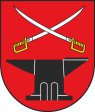 Urząd Gminy w KowaliKowala 105A, 26-624 Kowalawww.kowala.pl. E-mail: kowala@kowala.plUmowa - projektZawarta w dniu ................... roku pomiędzy Gminą Kowala, reprezentowaną przez Wójta gminy Kowala Pana Dariusza Bulskiegoprzy kontrasygnacie Skarbnik gminy Kowala Pani Agnieszki DelikatREGON 670223818NIP 948-237-13-07z siedzibą w Kowali, Kowala 105A, 26-624 Kowala,zwanym w treści umowy „Zamawiającym”a..........................................prowadzącym działalność gospodarczą pod nazwą:..........................................................z siedzibą .........................................NIP: ..................................................REGON: ...........................................zwanym dalej „Wykonawcą”w wyniku przeprowadzenia postępowania o udzielenie zamówienia publicznego w trybie przetargu nieograniczonego numer ZPK.271.13.2019 pod nazwą: „Inwestycja w infrastrukturę kulturalną, rekreacyjną i turystyczną poprzez budowę trzech instalacji fotowoltaicznych (2 x świetlica wiejska i Dom Pamięci) oraz termomodernizację jednej świetlicy wiejskiej (własność gminy)”- 
o następującej treści:§ 1Przedmiot umowyZamawiający zleca, a Wykonawca przyjmuje do wykonania roboty budowlane polegające na inwestycji w infrastrukturę kulturalną, rekreacyjną i turystyczną poprzez budowę trzech instalacji fotowoltaicznych (2 x świetlica wiejska i Dom Pamięci) oraz termomodernizację jednej świetlicy wiejskiej (własność gminy) zgodnie z dokumentacją projektową.Szczegółowy zakres robót przedstawiają:Specyfikacja Istotnych Warunków Zamówienia wraz z załącznikami;Formularz ofertowyDokumentacja projektowaPrzedmiar robót;Postanowienia zawarte w niniejszej umowie.Przedmiot umowy wymieniony w ust. 1 Wykonawca wykona zgodnie z wiedzą i umiejętnościami oraz wystarczającymi środkami technicznymi do wykonania niniejszej umowy oraz, że wykona ją 
z należytą starannością, zgodnie z obowiązującymi przepisami prawa oraz normami i normatywami stosowanymi w budownictwie.Przedmiot umowy zostanie wykonany z materiałów dostarczonych przez Wykonawcę, które powinny posiadać świadectwa jakości, certyfikaty, atesty PZH kraju pochodzenia oraz powinny odpowiadać: Polskim Normom, wymogom wyrobów dopuszczonych do obrotu i stosowania w budownictwie. Na każde żądanie Zamawiającego Wykonawca zobowiązany jest okazać właściwe dokumenty oraz umożliwić Zamawiającemu prowadzenie bieżącej kontroli jakości materiałów używanych do wykonania robót.§ 2NadzórPrzedstawicielem Zamawiającego na terenie robót będzie  ..................Kierownikiem robót z ramienia Wykonawcy będzie ..................§ 3Termin wykonania umowyZamawiający przekaże Wykonawcy protokolarnie teren robót budowlanych i dokumentację projektową w ciągu 14 dni od podpisania umowy;Zakończenie prac nastąpi maksymalnie w dniu ..........................;Termin wykonania przedmiotu umowy, o którym mowa w ust. 2 obejmuje zakończenie wszelkich robót, wykonanie wszelkich wynikających z nich poprawek i zaleceń, jak również całkowite uprzątnięcie terenu, na którym wykonywane były roboty, uzyskanie parametrów technicznych zgodnie z projektem oraz spełnienie wymagań wynikających z obowiązujących przepisów prawa;§ 4WynagrodzenieWynagrodzenie za wykonanie przedmiotu umowy zgodnie z ofertą Wykonawcy wyniesie kwotę brutto (wraz z podatkiem VAT):  ……………….. PLN (słownie:  …………………………….…).Wynagrodzenie ustalone w ust. 1. niniejszego paragrafu może ulec zmianie w przypadkach określonych w § 15 ust 2 i 3 niniejszej umowy.Wynagrodzenie ryczałtowe o którym mowa w ust. 1 obejmuje wszystkie koszty związane z realizacją robót objętych dokumentacją projektową, przedmiarem robót, specyfikacją wykonania i odbioru robót;Niedoszacowanie, pominięcie oraz brak rozpoznania zakresu przedmiotu umowy nie może być podstawą do żądania zmiany wynagrodzenia ryczałtowego określonego w ust. 1 niniejszego paragrafu.Ostateczne wynagrodzenie Wykonawcy za wykonanie robót objętych niniejszą umową zostanie ustalone w kosztorysie (kosztorysach) opracowanym metodą kalkulacji uproszczonej (jak kosztorys ofertowy) za faktycznie wykonane ilości jednostek obmiarowych oraz ceny             jednostkowe podane w kosztorysie ofertowym, z uwzględnieniem ustaleń podanych w pkt 4 i 5 niniejszego paragrafu.Jeżeli roboty wynikające z poleceń wprowadzonych postanowieniami § 15 ust. 2 i 3 umowy, nie odpowiadają opisowi pozycji w kosztorysie ofertowym, Wykonawca przedłoży do akceptacji Zamawiającego ceny jednostkowe tych robót nie wyższe od średnich cen publikowanych dla województwa Mazowieckiego w wydawnictwie „Sekocenbud” w miesiącu, w którym cena jest przedkładana do akceptacji.Jeżeli cena jednostkowa przedłożona przez Wykonawcę do akceptacji Zamawiającemu będzie skalkulowana niezgodnie z postanowieniami niniejszej umowy, Zamawiający wprowadzi korektę ceny opartą na własnych wyliczeniach.Wykonawca powinien dokonać wyliczeń cen, o których mowa w pkt 4 niniejszego paragrafu oraz przedłożyć Zamawiającemu do akceptacji wysokość wynagrodzenia wynikającą ze zmian, o których mowa w § 15 ust. 2 i 3  umowy przed rozpoczęciem robót wynikających z tych zmian. Zamawiający dopuszcza możliwość udzielenia zamówień z art. 67 ust. 1 pkt 6. ustawy Pzp 
w wysokości nie przekraczającej 50 % wartości zamówienia podstawowego ustalonego w ust 1.§ 5PłatnośćPodstawą do zapłacenia przez Zamawiającego wynagrodzenia należnego Wykonawcy jest wystawiona przez Wykonawcę, zgodnie z obowiązującymi przepisami faktura. Ustala się następujące zasady rozliczenia za wykonane roboty związane z wykonaniem przedmiotu umowy:Faktura końcowa: Wykonawca wystawia fakturę końcową po dokonaniu odbioru końcowego całości przedmiotu Umowy, potwierdzonego protokołem odbioru końcowego podpisanym przez strony.Termin płatności – 30 dni od daty doręczenia Zamawiającemu prawidłowo wystawionej faktury wraz z dołączonym protokołem odbioru końcowego robót. Za termin zapłaty uznaje się dzień złożenia polecenia przelewu w banku Zamawiającego.W razie zwłoki w zapłacie wynagrodzenia przez Zamawiającego, Wykonawcy przysługują odsetki 
w ustawowej wysokości.W przypadku podzlecenia robót podwykonawcom, zapłata faktury częściowej lub końcowej uwarunkowana jest złożeniem przez Wykonawcę, w terminie do 30 dni od dnia złożenia faktury 
u Zamawiającego, dowodów (przelew bankowy lub oświadczenie Podwykonawcy lub dalszego Podwykonawcy) potwierdzających zapłatę wymagalnego wynagrodzenia Podwykonawcom lub dalszym Podwykonawcom, wynikającego z zawartych i zaakceptowanych przez Zamawiającego umów o podwykonawstwo. W przypadku nieprzedłożenia przez Wykonawcę dowodów, o których mowa w zdaniu poprzednim, Zamawiający wstrzyma wypłatę należnego wynagrodzenia za odebrane roboty w części równej sumie kwot wynikających z nieprzedstawionych dowodów zapłaty, bez prawa żądania przez Wykonawcę odsetek za zwłokę w zapłacie wynagrodzenia po terminie wskazanym w fakturze.Dane do faktury:Gmina KowalaKowala 105A26-624 KowalaNIP: 948-237-13-07§ 6Obowiązki WykonawcyDo obowiązków Wykonawcy należy:Wykonanie przedmiotu umowy zgodnie z ofertą, opisem technicznym przedmiotu zamówienia, pozwoleniem na budowę, zasadami sztuki budowlanej, projektem budowlanym, wiedzą techniczną, aktualnymi przepisami prawa i normami z należytą starannością i w terminach umownych oraz prowadzenie dokumentacji budowy przez kierownika budowy.Przejęcie terenu robót od Zamawiającego, w terminie określonym w § 3 ust. 1 Umowy.Przekazanie Zamawiającemu wszystkich niezbędnych dokumentów umożliwiających dokonanie zgłoszenia rozpoczęcia prac przez Zamawiającego.Zabezpieczenie terenu robót budowlanych z zachowaniem najwyższej staranności.Pisemnego zgłoszenia przedmiotu umowy do odbioru częściowego lub końcowego, uczestniczenia w czynnościach odbioru częściowego lub końcowego oraz usunięcia ewentualnych wad.Niezwłocznego przekazania Zamawiającemu dokumentacji powykonawczej wraz z dokumentami pozwalającymi na ocenę prawidłowego wykonania robót zgłaszanych do odbioru.Utrzymanie porządku na terenie robót oraz ponoszenie kosztów wywozu odpadów, a po zakończeniu prac uporządkowanie terenu robót.Zabezpieczenie znajdujących się na terenie robót materiałów przed kradzieżą, uszkodzeniem 
i zniszczeniem.Stała współpraca z Zamawiającym w zakresie realizacji przedmiotu umowy.Każdorazowe zawiadomienie Zamawiającego o fakcie wykonania robót zanikających lub ulegających zakryciu z wyprzedzeniem umożliwiającym sprawdzenie ich przed Inspektora Nadzoru.Przestrzeganie przepisów B.H.P. i p.poż.Zabezpieczenie maszyn i urządzeń oraz dostaw materiałów niezbędnych do prawidłowego 
i terminowego wykonania przedmiotu umowy.Usuwanie wad stwierdzonych w okresie gwarancji jakości i rękojmi za wady.Naprawienie na własny koszt wszelkich szkód i zniszczeń wyrządzonych w wyniku prowadzonych robót i doprowadzenie ich do stanu pierwotnego.Zabezpieczenie we własnym zakresie dostaw wody i energii elektrycznej na potrzeby wykonania przedmiotu umowy.Niezwłoczne usunięcie wszelkich wad i usterek stwierdzonych przez nadzór inwestorski w trakcie trwania robót w terminie uzgodnionym z Inspektorem nadzoru. Do chwili potwierdzenia przez Inspektora nadzoru usunięcia wad i usterek Wykonawca nie może zgłosić gotowości do odbioru.Posiadane ubezpieczenia prowadzonej działalności gospodarczej w zakresie realizowanym 
w ramach umowy przez okres co najmniej od daty zawarcia umowy do czasu odbioru końcowego. Ubezpieczenie musi obejmować co najmniej:Ubezpieczenie w pełnym zakresie odpowiedzialności cywilnej, kontraktowej 
w związku z realizacją umowy,Ubezpieczenie w pełnym zakresie odpowiedzialności cywilnej deliktowej z tytułu prowadzonej działalności wobec powierzonego mienia i osób trzecich od zniszczenia wszelkiej własności spowodowanej działaniem, zaniechaniem lub niedopatrzeniem Wykonawcy z polisą OC na sumę ubezpieczenia równą, co najmniej wartości kontraktu.Wykonawca jest obowiązany posiadać wszelkie umowy ubezpieczenia przed wejściem na teren robót budowlanych.Wykonanie prac konieczne ze względu na bezpieczeństwo i zabezpieczające przed awarią,W dniu zawarcia Umowy Wykonawca jest zobowiązany przedłożyć kosztorys szczegółowy.Rozliczenie robót zaniechanych, zamiennych i dodatkowych zostanie rozliczone wg danych wyjściowych zawartych w kosztorysie ofertowym szczegółowym.Po wykonaniu w/w kosztorysów Wykonawca przedłoży rozlicznie w kosztorysie powykonawczym.Wraz z odbiorem budynku Wykonawca przekaże Zamawiającemu wszelkie dokumenty niezbędne do prawidłowej eksploatacji obiektu, w tym zastosowanych w nim materiałów i urządzeń, 
w szczególności instrukcje obsługi, protokoły odbiorów instalacji itp. Strony mogą zawrzeć dodatkowe porozumienia w zakresie przeniesienia praw i obowiązków wynikających z gwarancji udzielonych przez producenta lub sprzedawcę materiałów i urządzeń.§ 7Odpowiedzialność WykonawcyWykonawca ponosi odpowiedzialność za:Szkody powstałe w wyniku wykonywania robót;Uszkodzenia i zniszczenia spowodowane na terenie sąsiadującym z terenem robót przekazanym Wykonawcy;Szkody i zniszczenia spowodowane w wykonanych robotach na skutek zdarzeń losowych, powstałe przed odbiorem końcowym przedmiotu umowy Wykonawca naprawia na własny koszt.§ 8Odbiór robótStrony zgodnie postanawiają, że będą stosowane następujące rodzaje odbiorów robót:a) odbiory robót zanikających i robót ulegających zakryciu,b) odbiory częściowe wykonanych elementów robót,c) odbiór końcowy robót,Wykonawca zobowiązany jest zgłosić Zamawiającemu gotowość do odbioru co najmniej 3 dni przed planowanym odbiorem.Odbiór robót będzie dokonany przez komisję wyznaczoną przez Zamawiającego z udziałem przedstawicieli Zamawiającego i Wykonawcy.Wykonawca nie później niż w dniu odbioru końcowego robót Wykonawca przekaże Zamawiającemu pełną dokumentację powykonawczą zawierającą niezbędne dokumenty i oświadczenia.Jeżeli Zamawiający stwierdzi, że roboty nie zostały zakończone lub będzie miał zastrzeżenia co do kompletności lub prawidłowości dokumentacji wymienionej w ust. 4, w porozumieniu z Wykonawcą wyznaczy termin ponownego złożenia przez Wykonawcę wniosku o dokonanie odbioru końcowego wraz z dokumentacją, o której mowa w ust. 4.§ 9GwarancjaDokonanie protokolarnego, bezusterkowego odbioru końcowego przedmiotu Umowy jest jednoznaczne z udzieleniem Zamawiającemu pisemnej gwarancji i rękojmi na całość robót objętych przedmiotem umowy na następujących zasadach:Wykonawca udziela Zamawiającemu gwarancji w okresie:Na termomodernizacje, modernizację oświetlenia, montaż instalacji fotowoltaicznej) -  …………Na panele fotowoltaiczne (produkt) inwerter) – …………Na panele fotowoltaiczne – …………………..licząc od dnia odbioru końcowego robót.Zamawiający powiadomi Wykonawcę o wszelkich ujawnionych usterkach w terminie do 1 miesiąca od dnia ujawnienia. Wykonawca będzie przyjmował zgłoszenia w  swojej siedzibie pod adresem: ................................................Wykonawca przystąpi do usuwania wad i usterek niezwłocznie, nie później jednak niż 48 godzin od chwili zgłoszenia. Termin przystąpienia do usuwania wad i usterek w technicznie uzasadnionych przypadkach może zostać wydłużony za zgodą Zamawiającego.Wykonawca nie może odmówić usunięcia wad i usterek bez względu na związane z tym koszty.W razie nieusunięcia wad i usterek w wyznaczonym terminie Zamawiający ma prawo usunąć je przy pomocy innych podmiotów, na koszt i ryzyko Wykonawcy, Zamawiający powiadomi pisemnie Wykonawcę o skorzystaniu z powyższego uprawnienia.W przypadku nie usunięcia wad lub usterek w terminie, Zamawiający może naliczyć karę umowną zgodnie z § 11 niniejszej Umowy.§ 10Odstąpienie od umowyZamawiającemu przysługuje prawo do odstąpienia do Umowy:gdy Wykonawca nie stawił się do przekazania terenu robót w wyznaczonym przez Zamawiającego terminie lub nie rozpoczął robót bez uzasadnionych przyczyn w terminie 10 dni od przekazania terenu robót,gdy Wykonawca przerwał realizację robót pomimo pisemnego wezwania wystosowanego przez Zamawiającego,gdy Wykonawca realizuje przedmiot umowy niezgodnie z przepisami prawa lub postanowieniami niniejszej umowy.W razie zaistnienia istotnej zmiany okoliczności powodującej, że wykonanie umowy nie leży 
w interesie publicznym, czego nie można było przewidzieć w chwili zawarcia umowy, lub dalsze wykonywanie umowy może zagrozić istotnemu interesowi bezpieczeństwa państwa lub bezpieczeństwu publicznemu, zamawiający może odstąpić od umowy w terminie 30 dni od dnia powzięcia wiadomości o tych okolicznościach. W takim wypadku Wykonawca może żądać wyłącznie wynagrodzenia należnego z tytułu wykonania części umowy.Odstąpienie od umowy powinno nastąpić w formie pisemnej pod rygorem nieważności takiego oświadczenia i musi zawierać uzasadnienie.§ 11Kary umowneWykonawca zapłaci Zamawiającemu karę umowną:za zwłokę w realizacji przedmiotu Umowy w wysokości 0,1% wynagrodzenia brutto określonego w § 4 ust. 1 za każdy dzień zwłoki w wykonywaniu przedmiotu umowy;za zwłokę w usunięciu wad stwierdzonych przy odbiorze lub w okresie gwarancji, w wysokości 0,1% wynagrodzenia brutto określonego w § 4 ust. 1 za każdy dzień zwłoki liczony od dnia wyznaczonego na usunięcie wad;za odstąpienie od umowy przez Zamawiającego z przyczyn za które odpowiedzialność ponosi Wykonawca, w wysokości 15% wynagrodzenia brutto określonego w § 4 ust. 1 Umowy;za odstąpienie od umowy przez Wykonawcę z przyczyn za które odpowiedzialność ponosi Wykonawca, w wysokości 15% wynagrodzenia brutto określonego w § 4 ust. 1 Umowy;za nie przedłożenie w ciągu siedmiu dni od podpisania umowy wykazu osób zatrudnionych przy realizacji zamówienia na podstawie umowy o pracę wraz ze wskazaniem czynności, jakie będą oni wykonywać wymienionego w SIWZ w wysokości 500,00 zł (słownie: pięćset złotych) za każdy dzień opóźnienia - dotyczy to także osób zatrudnionych przez Podwykonawców 
i dalszych Podwykonawców;za każdy stwierdzony przypadek przebywania na terenie robót osób nie będących pracownikiem Wykonawcy, Podwykonawcy lub dalszego Podwykonawcy karę umowną 
w wysokości 2000,00 zł (słownie: dwa tysiące złotych).Wykonawca jest zobowiązany do zapłaty kary umownej w wysokości 5.000,00 PLN (słownie: pięć tysięcy złotych) za każde jednorazowe niżej wymienione zdarzenie:braku zapłaty lub nieterminowej zapłaty wynagrodzenia należnego Podwykonawcom lub dalszym Podwykonawcom,nieprzedłożenia do zaakceptowania projektu umowy o podwykonawstwo, której przedmiotem są roboty budowlane, lub projektu jej zmiany,nieprzedłożenia poświadczonej za zgodność z oryginałem kopii umowy o podwykonawstwo lub jej zmiany,braku zmiany umowy o podwykonawstwo w zakresie terminu zapłaty.Strony zgodnie postanawiają, że zapłata kary umownej nastąpi w terminie 7 dni kalendarzowych od daty wystąpienia z żądaniem zapłacenia kary przez Zamawiającego.Zamawiający zastrzega sobie prawo potrącenia kwot z tytułu kar umownych z wynagrodzenia Wykonawcy.Zamawiający zastrzega sobie prawo do dochodzenia odszkodowania uzupełniającego przenoszącego wysokość kar umownych do wysokości rzeczywiście poniesionej szkody.§ 12PodwykonawstwoWykonawca wykona zamówienie samodzielnie, z wyjątkiem części zamówienia, o których mowa 
w ustępie 2 niniejszego paragrafu.Wykonawca wykona przy udziale Podwykonawców następujące części zamówienia:…………………………………………………....……..Wykonawca będzie w pełni odpowiedzialny za działania lub uchybienia każdego Podwykonawcy, Dostawcy, Usługodawcy i ich przedstawicieli lub pracowników, tak jakby były to działania lub uchybienia Wykonawcy. Wykonawca jest zobowiązany do terminowego regulowania wszelkich zobowiązań wobec Podwykonawców, Dostawców i Usługodawców, z którymi współpracuje w związku z realizacją Umowy. Nieterminowe regulowanie wymagalnych zobowiązań wobec wyżej wskazanych podmiotów stanowi nienależyte wykonywanie Umowy i uprawnia Zamawiającego do dokonania wypłaty kwot 
z wszelkich wierzytelności Wykonawcy względem Zamawiającego, w celu dokonania zapłaty należności na rzecz Podwykonawców, Dostawców lub Usługodawców. Wykonawca, bez zgody Zamawiającego, nie podzleci Podwykonawcom innych robót niż wskazane w Ofercie. Każdorazowe skierowanie Podwykonawcy do wykonania robót wymaga uprzedniej, pisemnej akceptacji przez Zamawiającego i w związku z tym:Wykonawca, Podwykonawca lub dalszy Podwykonawca, zamierzający zawrzeć Umowę 
o podwykonawstwo, której przedmiotem są roboty budowlane, jest obowiązany, w trakcie realizacji zamówienia publicznego, do przedłożenia Zamawiającemu, projektu Umowy 
o podwykonawstwo, przy czym Podwykonawca lub dalszy Podwykonawca jest obowiązany dołączyć również zgodę Wykonawcy na zawarcie Umowy o podwykonawstwo o treści zgodnej z przedłożonym projektem Umowy. Ponadto Wykonawca, Podwykonawca lub dalszy Podwykonawca zamówienia na roboty budowlane zobowiązany jest przedstawić odpis 
z Krajowego Rejestru Sądowego lub inny dokument, właściwy  dla danej formy organizacyjnej Podwykonawcy wskazujący na uprawnienia osób wymienionych w Umowie do reprezentowania stron Umowy,Zamawiający podejmie decyzję, wyrażając zgodę lub zgłaszając zastrzeżenia do projektu umowy w formie pisemnej w terminie 14 dni od dnia doręczenia mu projektu Umowy 
o podwykonawstwo, której przedmiotem są roboty budowlane. Jeżeli Zamawiający w terminie 14 dni od doręczenia mu projektu Umowy nie zgłosi na piśmie zastrzeżeń, uważać się będzie, że wyraził zgodę na projekt Umowy o podwykonawstwo, której przedmiotem są roboty budowlane,Wykonawca, Podwykonawca lub dalszy Podwykonawca jest zobowiązany przedłożyć Zamawiającemu poświadczoną za zgodność z oryginałem kopię zawartej Umowy 
o podwykonawstwo, której przedmiotem są roboty budowlane, o treści zgodnej 
z zaakceptowanym uprzednio przez Zamawiającego projektem umowy, w terminie 7 dni od dnia jej zawarcia. Jeżeli Zamawiający w terminie 14 dni od dnia doręczenia mu poświadczonej za zgodność z oryginałem przez przedkładającego kopii zawartej Umowy o podwykonawstwo, nie zgłosi na piśmie sprzeciwu do ww. Umowy, uważać się będzie, że Zamawiający wyraził zgodę na Umowę o podwykonawstwo,zgłoszenie przez Zamawiającego zastrzeżeń do projektu Umowy o podwykonawstwo, 
w terminie, o którym mowa w § 12 ust. 5 pkt. 5.2 niniejszej umowy lub sprzeciwu do Umowy 
o podwykonawstwo, w terminie określonym w § 12 ust. 5 pkt. 5.3 niniejszej umowy będzie równoznaczne z brakiem akceptacji odpowiednio Umowy o podwykonawstwo lub jej projektu przez Zamawiającego. Zamawiający będzie uprawniony do zgłaszania w formie pisemnej zastrzeżeń do projektu Umowy o podwykonawstwo lub sprzeciwu do Umowy 
o podwykonawstwo, w szczególności gdy:-nie będzie spełniała wymagań określonych w § 12 niniejszej umowy, a zwłaszcza określonych w § 12 ust. 5 pkt. 5.6 i 5.7;-przewiduje termin zapłaty wynagrodzenia dłuższy niż określony w § 12 ust. 5 pkt. 5.7 niniejszej umowy.w przypadku zgłoszenia przez Zamawiającego zastrzeżeń do projektu Umowy 
o podwykonawstwo lub sprzeciwu do Umowy o podwykonawstwo, Wykonawca, Podwykonawca lub dalszy Podwykonawca zamówienia na roboty budowlane jest zobowiązany ponownie przedstawić, w powyższym trybie, projekt Umowy o podwykonawstwo, uwzględniające zastrzeżenia i uwagi zgłoszone przez Zamawiającego. Postanowienia § 12 ust. 5 pkt. 5.1 – 5.4 niniejszej umowy stosuje się odpowiednio,wszystkie Umowy o podwykonawstwo wymagają formy pisemnej,każdy projekt Umowy o podwykonawstwo oraz Umowa o podwykonawstwo musi zawierać 
w szczególności postanowienia dotyczące:- zakresu robót przewidzianych do wykonania;- terminu realizacji robót;- wynagrodzenia i zasad płatności za wykonanie robót;-terminu zapłaty wynagrodzenia Podwykonawcy lub dalszemu Podwykonawcy z tym zastrzeżeniem, że termin ten nie może być dłuższy niż 30 dni od dnia doręczenia Wykonawcy, Podwykonawcy lub dalszemu Podwykonawcy faktury lub rachunku, potwierdzających wykonanie zleconej Podwykonawcy lub dalszemu Podwykonawcy roboty budowlanej;- rozwiązania Umowy z Podwykonawcą w przypadku rozwiązania niniejszej Umowy.- zatrudnienia na podstawie umowy o pracę osób wykonujących przedmiot umowy oraz kar umownych w razie nie przestrzegania tego zapisu. Każdy projekt Umowy o podwykonawstwo oraz Umowa o podwykonawstwo musi również zawierać klauzulę o następującej treści: 
„W przypadku niezapłacenia przez Wykonawcę wynagrodzenia Podwykonawcy lub dalszemu Podwykonawcy za wykonane przez Podwykonawcę lub dalszego Podwykonawcę roboty, Zamawiający zapłaci Podwykonawcy lub dalszemu Podwykonawcy żądaną kwotę wynagrodzenia, jednakże nie wyższą, niż kwota wynikająca z obmiaru robót wykonanych przez Podwykonawcę lub dalszego Podwykonawcę, zatwierdzonego przez inspektora nadzoru, przy cenach jednostkowych zaakceptowanych przez Zamawiającego. Postanowienia niniejszego paragrafu, w tym procedurę określoną w § 12 ust. 5 pkt. 5.1 – 5.7 niniejszej umowy stosuje się odpowiednio również do wszelkich zmian Umów o podwykonawstwo, których przedmiotem są roboty budowlane.Zamawiający nie ponosi odpowiedzialności za zawarcie przez Wykonawcę Umowy 
o podwykonawstwo bez wymaganej zgody Zamawiającego lub w stosunku do Umowy 
o podwykonawstwo, której przedmiotem są dostawy lub usługi nieprzedłożonej Zamawiającemu. Skutki z tego wynikające będą obciążały wyłącznie Wykonawcę.Każdorazowo Wykonawca, Podwykonawca, dalszy Podwykonawca, Usługodawca lub Dostawca przedkłada Zamawiającemu poświadczoną za zgodność z oryginałem przez przedkładającego kopię zawartej Umowy o podwykonawstwo, której przedmiotem są dostawy lub usługi, w terminie 7 dni od dnia jej zawarcia, z wyłączeniem Umów o podwykonawstwo o wartości mniejszej niż 0,5% wynagrodzenia za wykonanie przedmiotu umowy, o którym mowa w § 4 ust. 1 niniejszej Umowy. Wyłączenie, o którym mowa w zdaniu pierwszym, nie dotyczy Umów o podwykonawstwo o wartości większej niż 50.000,00 zł. Procedurę, o której mowa w dwóch zdaniach poprzednich, stosuje się również odpowiednio do wszystkich zmian Umów o podwykonawstwo, których przedmiotem są dostawy lub usługi.Termin zapłaty wynagrodzenia Usługodawcy lub Dostawcy przewidziany w Umowie 
o podwykonawstwo, której przedmiotem są dostawy lub usługi nie może być dłuższy niż 30 dni od dnia doręczenia Wykonawcy, Podwykonawcy lub dalszemu Podwykonawcy faktury lub rachunku, potwierdzających wykonanie zleconej Usługodawcy lub Dostawcy dostawy lub usługi. W przypadku, gdy termin zapłaty wynagrodzenia w Umowie o podwykonawstwo, której przedmiotem są dostawy lub usługi jest dłuższy niż określony powyżej, Zamawiający poinformuje o tym Wykonawcę i wezwie go do doprowadzenia do zmiany umowy w powyższym zakresie pod rygorem wystąpienia o zapłatę kary umownej określonej w § 11 ust. 2 pkt 2.4. niniejszej umowy.Niewypełnienie przez Wykonawcę obowiązków określonych powyżej stanowi podstawę do natychmiastowego usunięcia z placu budowy Podwykonawcy, Dostawcy lub Usługodawcy przez Zamawiającego lub żądania od Wykonawcy usunięcia przedmiotowego Podwykonawcy, Dostawcy lub Usługodawcy z placu budowy. Niniejsze postanowienie nie wyklucza innych uprawnień Zamawiającego określonych w Umowie.W przypadku powierzenia przez Wykonawcę realizacji robót Podwykonawcy, Wykonawca jest zobowiązany do dokonania we własnym zakresie zapłaty wynagrodzenia należnego Podwykonawcy z zachowaniem terminów płatności określonych w Umowie z Podwykonawcą.Jeżeli odpowiednio Wykonawca, Podwykonawca lub dalszy Podwykonawca uchyla się od płatności za wykonane przez Podwykonawcę lub dalszego Podwykonawcę, który zawarł zaakceptowaną przez Zamawiającego umowę o podwykonawstwo, której przedmiotem są roboty budowlane, lub który zawarł przedłożoną Zamawiającemu Umowę o podwykonawstwo, której przedmiotem są dostawy lub usługi, roboty, które zostały odebrane i poświadczone do zapłaty, usługi lub dostawy 
i udokumentuje zasadność takiego żądania dokumentami potwierdzającymi wykonanie i odbiór robót budowlanych, usług lub dostaw oraz przedłoży faktury VAT na niniejsze roboty budowlane, usługi lub dostawy, których termin płatności już minął, to Zamawiający wezwie Wykonawcę do dostarczenia w terminie 7 dni od daty doręczenia takiego powiadomienia dowodów (przelew bankowy lub oświadczenie Podwykonawcy lub dalszego Podwykonawcy), że poświadczone sumy  należne Podwykonawcy za roboty oraz wynagrodzenie należne Dostawcy lub Usługodawcy zostały zapłacone, albo że zobowiązanie do zapłaty wygasło w inny sposób niż poprzez  zapłatę, lub zgłoszenia innych uwag.Jeżeli po takim wezwaniu Wykonawca nie dostarczy dowodów, że sumy należne Podwykonawcy zostały zapłacone, to Zamawiający zapłaci na rzecz Podwykonawcy lub dalszego Podwykonawcy należną kwotę. Zapłata na rzecz Podwykonawcy zostanie dokonana w walucie, w jakiej rozliczana jest Umowa między Wykonawcą a Zamawiającym. Zamawiający po zapłaceniu należności bezpośrednio, według zasady solidarnej odpowiedzialności wynikającej z art. 6471 § 5 Kodeksu cywilnego, będzie miał prawo potrącić kwotę równą tej należności z wierzytelności Wykonawcy względem Zamawiającego. Po dokonaniu zapłaty przez Zamawiającego, Wykonawca nie będzie uprawniony do powoływania się wobec Zamawiającego na te zarzuty wobec Podwykonawcy, 
o których Zamawiający nie został poinformowany przez Wykonawcę w terminie 7 dni po doręczeniu wezwania opisanego powyżej.W przypadku zgłoszenia przez Wykonawcę uwag dotyczących zasadności bezpośredniej zapłaty wynagrodzenia Podwykonawcy lub dalszemu Podwykonawcy, który zawarł zaakceptowaną przez Zamawiającego umowę o podwykonawstwo, której przedmiotem są roboty budowlane, lub który zawarł przedłożoną Zamawiającemu umowę o podwykonawstwo, której przedmiotem są dostawy lub usługi, Zamawiający może:nie dokonać bezpośredniej zapłaty wynagrodzenia Podwykonawcy lub dalszemu Podwykonawcy, jeżeli Wykonawca wykaże niezasadność takiej zapłaty,złożyć do depozytu sądowego kwotę potrzebną na pokrycie wynagrodzenia Podwykonawcy lub dalszego Podwykonawcy w przypadku istnienia zasadniczej wątpliwości Zamawiającego co do wysokości należnej zapłaty lub podmiotu, któremu należy się płatność,dokonać bezpośredniej zapłaty wynagrodzenia, jeżeli Podwykonawca lub dalszy Podwykonawca wykaże zasadność takiej zapłaty.Zapłata na rzecz Dostawcy lub Usługodawcy zostanie dokonana w walucie, w jakiej rozliczana jest umowa między Wykonawcą a Zamawiającym. Po dokonaniu zapłaty przez Zamawiającego na rzecz Dostawcy lub Usługodawcy, Wykonawca nie będzie uprawniony do powoływania się wobec Zamawiającego na te zarzuty wobec Dostawcy lub Usługodawcy, o których Zamawiający nie został poinformowany przez Wykonawcę terminie 7 dni od doręczenia wezwania opisanego powyżej.Bezpośrednia zapłata obejmuje wyłącznie należne wynagrodzenie, bez odsetek, należnych Podwykonawcy lub dalszemu Podwykonawcy.W przypadku realizacji zamówienia przez podmioty występujące wspólnie (Konsorcjum), Umowy 
z Podwykonawcami zawierane będą w imieniu i na rzecz wszystkich uczestników Konsorcjum. 
W przypadku, w którym Wykonawcą jest Konsorcjum, każdy z członków Konsorcjum odpowiada solidarnie wobec Zamawiającego za zobowiązania pozostałych członków Konsorcjum wobec Podwykonawców, Dostawców lub Usługodawców uregulowane przez Zamawiającego.Umowa z Podwykonawcą nie może zawierać postanowień uzależniających uzyskanie przez Podwykonawcę płatności od Wykonawcy od dokonania przez Zamawiającego odbioru wykonanych przez Podwykonawcę robót lub od dokonania przez Zamawiającego na rzecz Wykonawcy płatności za roboty wykonane przez Podwykonawcę.Dopuszcza się możliwość zmiany, biorących w realizacji części zamówienia podmiotów trzecich, 
o których mowa w art. 22a ust. 1 ustawy Prawo zamówień publicznych, za pomocą których Wykonawca wykazał spełnianie warunków udziału w postępowaniu. W takim przypadku, zaproponowany nowy Podwykonawca zobowiązany jest wykazać spełnianie warunków w zakresie nie mniejszym niż wskazany na etapie postępowania o zamówienie publiczne dotychczasowy Podwykonawca. Zmiana taka nie wymaga zawarcia aneksu do Umowy.§ 13Zabezpieczenie należytego wykonania umowyWykonawca wnosi zabezpieczenie należytego wykonania umowy w wysokości 8 % wynagrodzenia brutto za przedmiot umowy, co stanowi  ............ zł.Zabezpieczenie należytego wykonania umowy zostanie przekazane w formie ...........................................................Zamawiający zwróci 80% zabezpieczenia na pisemny wniosek Wykonawcy w terminie 30 dni od dnia wykonania umowy i uznania jej przez Zamawiającego za należycie wykonaną i potwierdzonej protokołem odbioru końcowego.Zamawiający zwróci 20% zabezpieczenia na pisemny wniosek Wykonawcy w ciągu 15 dni po upływie terminu rękojmi za wady.W przypadku powstania po stronie Zamawiającego roszczeń w stosunku do Wykonawcy z tytułu nienależytego wykonania umowy oraz uchylenia się Wykonawcy od zadośćuczynienia tym roszczeniom, kwota zabezpieczenia należytego wykonania umowy wraz z powstałymi odsetkami zostanie przekazana zgodnie z umową na pokrycie roszczeń z tytułu rękojmi za wady nie udzielonej gwarancji jakości.§ 14Wady i usterkiJeżeli w toku czynności odbiorowych zostaną stwierdzone wady, to Zamawiającemu przysługują następujące uprawnienia:jeżeli wady nadają się do usunięcia, może odmówić odbioru do czasu usunięcia wad,jeżeli wady uniemożliwiają użytkowanie zgodnie z przeznaczeniem, Zamawiający może odstąpić od umowy z winy Wykonawcy lub żądać wykonania przedmiotu Umowy po raz drugi, bez dodatkowego wynagrodzenia.Terminy wyznaczone na usunięcie stwierdzonych przy odbiorze wad zawarte będą w protokole odbioru,Wykonawca zobowiązany jest do zawiadomienia Zamawiającego o usunięciu wad oraz do zaproponowania terminu odbioru zakwestionowanych uprzednio robót jako wadliwych. Usunięcie wad powinno być stwierdzone protokolarnie.O wykryciu wady w okresie gwarancji i rękojmi Zamawiający zobowiązany jest zawiadomić Wykonawcę na piśmie. Istotne wady Strony potwierdzą protokolarnie, uwzględniając sposób i termin usunięcia wady.W razie stwierdzenia w okresie gwarancji wad lub usterek przedmiotu Umowy, za które odpowiada Wykonawca, Zamawiający jest uprawniony do żądania:poprawienia lub ponownego wykonania przedmiotu umowy – w razie stwierdzenia wad, których usunięcie jest możliwe,zwrotu wynagrodzenia w części odpowiadającej utraconej wartości w razie stwierdzenia wad, których usunięcie jest niemożliwe.Zamawiający zobowiązany jest do odbioru robót w ciągu 7 dni kalendarzowych od powiadomienia go przez Wykonawcę o usunięciu wad.§ 15Zmiany w umowieZamawiający dopuszcza dokonanie zmian postanowień zawartej umowy w stosunku do treści oferty, na podstawie której dokonano wyboru Wykonawcy w następujących  sytuacjach:Zmiana osób przy pomocy których Wykonawca realizuje przedmiot umowy na inne legitymujące się co najmniej równoważnymi uprawnieniami, o których mowa w prawie budowlanym;Zmiany ustalonych podwykonawców w sytuacjach, gdy dotychczasowy podwykonawca nie realizuje umowy w sposób należyty, bądź z przyczyn losowych nie może kontynuować robót;Wprowadzenia podwykonawcy do wykonania części zamówienia w trakcie jego realizacji;Zmiany treści umowy, w przypadku zaistnienia omyłki pisarskiej lub rachunkowej;Wykonania, na polecenie Zamawiającego, robót wynikających ze specyfikacji technicznej lub zasad wiedzy technicznej, a niewyszczególnionych w przedmiarach robót podanych 
w kosztorysie ofertowym;Wykonania, na polecenie Zamawiającego, robót zamiennych w stosunku do planowanych 
w specyfikacji technicznej, w przypadku gdy wykonanie tych robót spowoduje poprawienie jakości robót i będą one korzystne finansowo dla Zamawiającego;Zamawiający dopuszcza możliwość zmian postanowień zawartej umowy w stosunku do treści oferty, na podstawie której dokonano wyboru wykonawcy, w granicach przewidzianych dla robót budowlanych w art. 144 ust. 1 pkt. 6 ustawy Pzp.Zamawiający dopuszcza możliwość udzielenia zamówień z art. 67 ust. 1 pkt 6. w wysokości do 5% wartości zamówienia podstawowego, jeżeli takie zamówienie będzie zgodne 
z przedmiotem zamówienia.Stosownie do treści art. 142 ust. 5 ustawy Pzp Zamawiający przewiduje możliwość zmiany wysokości wynagrodzenia określonego w § 4 ust. 1 Umowy w następujących przypadkach:w przypadku zmiany stawki podatku od towarów i usług,w przypadku zmiany wysokości minimalnego wynagrodzenia za pracę ustalonego na podstawie art. 2 ust. 3 – 5 ustawy z dnia 10 października 2002r. o minimalnym wynagrodzeniu za pracę,w przypadku zmian zasad podlegania ubezpieczeniom społecznym lub ubezpieczeniu zdrowotnemu lub zmiany wysokości stawki składki na ubezpieczenia społeczne lub zdrowotne,- jeżeli zmiany określone w pkt. 2.1, 2.2, 2.3 będą miały wpływ na koszty wykonania Umowy przez Wykonawcę.W sytuacji wystąpienia okoliczności wskazanych w ust. 2 pkt. 1 niniejszego paragrafu Wykonawca jest uprawniony złożyć Zamawiającemu pisemny wniosek o zmianę Umowy w zakresie płatności wynikających z faktur wystawionych po wejściu w życie przepisów zmieniających stawkę podatku od towarów i usług. Wniosek powinien zawierać wyczerpujące uzasadnienie faktyczne i wskazanie podstaw prawnych zmiany stawki podatku od towarów i usług oraz dokładne wyliczenie kwoty wynagrodzenia należnego Wykonawcy po zmianie Umowy.W sytuacji wystąpienia okoliczności wskazanych w ust. 2 pkt. 2 niniejszego paragrafu Wykonawca jest uprawniony złożyć Zamawiającemu pisemny wniosek o zmianę Umowy w zakresie płatności wynikających z faktur wystawionych po wejściu w życie przepisów zmieniających wysokość minimalnego wynagrodzenia za pracę. Wniosek powinien zawierać wyczerpujące uzasadnienie faktyczne i wskazanie podstaw prawnych oraz dokładne wyliczenie kwoty wynagrodzenia należnego Wykonawcy po zmianie Umowy, w szczególności Wykonawca zobowiązuje się wykazać związek pomiędzy wnioskowaną kwotą podwyższenia wynagrodzenia, a wpływem zmiany minimalnego wynagrodzenia za pracę na kalkulację wynagrodzenia. Wniosek powinien obejmować jedynie dodatkowe koszty realizacji Umowy, które Wykonawca obowiązkowo ponosi w związku 
z podwyższeniem wysokości płacy minimalnej. Zamawiający oświadcza, iż nie będzie akceptował, kosztów wynikających z podwyższenia wynagrodzeń pracownikom Wykonawcy, które nie są konieczne w celu ich dostosowania do wysokości minimalnego wynagrodzenia za pracę, 
w szczególności koszty podwyższenia wynagrodzenia w kwocie przewyższającej wysokość płacy minimalnej.W sytuacji wystąpienia okoliczności wskazanych w ust. 2 pkt. 3 niniejszego paragrafu Wykonawca jest uprawniony złożyć Zamawiającemu pisemny wniosek o zmianę Umowy w zakresie płatności wynikających z faktur wystawionych po zmianie zasad podlegania ubezpieczeniom społecznym lub ubezpieczeniu zdrowotnemu lub wysokości składki na ubezpieczenia społeczne lub zdrowotne. Wniosek powinien zawierać wyczerpujące uzasadnienie faktyczne i wskazanie podstaw prawnych oraz dokładne wyliczenie kwoty wynagrodzenia Wykonawcy po zmianie Umowy, w szczególności Wykonawca zobowiązuje się wykazać związek pomiędzy wnioskowaną kwotą podwyższenia wynagrodzenia a wpływem zmiany zasad, o których mowa w ust. 2 pkt. 3 niniejszego paragrafu na kalkulację wynagrodzenia. Wniosek może obejmować jedynie dodatkowe koszty realizacji Umowy, które Wykonawca obowiązkowo ponosi w związku ze zmianą zasad, o których mowa w ust. 2 pkt. 3 niniejszego paragrafu.Zmiana Umowy w zakresie zmiany wynagrodzenia z przyczyn określonych w ust. 2 pkt 2.1, 2.2, 2.3 obejmować będzie wyłącznie płatności za prace, których w dniu zmiany odpowiednio stawki podatku Vat, wysokości minimalnego wynagrodzenia za pracę i składki na ubezpieczenia społeczne lub zdrowotne, jeszcze nie wykonano.Obowiązek wykazania wpływu zmian, o których mowa w ust. 2 niniejszego paragrafu na zmianę wynagrodzenia, o którym mowa w § 4 ust. 1 Umowy należy do Wykonawcy pod rygorem odmowy dokonania zmiany Umowy przez Zamawiającego.Zmiany niniejszej umowy wymagają dla swej ważności formy pisemnej pod rygorem nieważności.§ 16SporyStrony będą dążyły do polubownego załatwienia sporów mogących powstać w związku z umową.Wszelkie spory wynikające z niniejszej umowy rozstrzygane będą przez Sąd powszechny właściwy miejscowo dla Zamawiającego.§ 17Przepisy końcoweW sprawach nieuregulowanych w Umowie zastosowanie mają w szczególności przepisy Kodeksu Cywilnego, Ustawy Prawo Budowlane oraz Prawo Zamówień Publicznych.Wykonawca nie może bez zgody Zamawiającego zbywać oraz przenosić na rzecz osób trzecich praw i wierzytelności powstałych w związku z realizacją niniejszej umowy.Umowa została sporządzona w 3 jednobrzmiących egzemplarzach z których jeden otrzymuje Wykonawca.WYKONAWCA				SKARBNIK GMINY			ZAMAWIAJĄCYZałącznik nr 5 do SIWZKlauzula zgody na przetwarzanie danych osobowychWyrażam zgodę na przetwarzanie moich danych osobowych przez: Urząd Gminy w Kowali Kowala 105 A 26-624 Kowala - Stępocina, w celu realizowania przez ten Urząd obowiązków ustawowych wynikających z poszczególnych aktów prawnych dotyczących:przepisami ustawy z dnia 29 stycznia 2004 r. Prawo zamówień publicznych (Dz.U. z 2018r. poz. 1986 t.j. z dnia 16.10.2018r.) w ramach przetargu pn.,, „Inwestycja w infrastrukturę kulturalną, rekreacyjną i turystyczną poprzez budowę trzech instalacji fotowoltaicznych (2 x świetlica wiejska i Dom Pamięci) oraz termomodernizację jednej świetlicy wiejskiej (własność gminy)”
znak sprawy: ZPK.271.13.2019 TAK                     NIE………………………………………………………….(podpis)Jestem świadom/świadoma, iż przysługuje mi prawo dostępu do treści moich danych 
i możliwości ich poprawiania. ………………………………………………………..(podpis)Jestem świadom/świadoma, iż moja zgoda może być odwołana w każdym czasie, co skutkować będzie zakończeniem postępowania administracyjnego toczącego się na mój wniosek. W każdej chwili masz prawo cofnąć zgodę na przetwarzanie Twoich danych osobowych. Cofnięcie zgody nie będzie wpływać na zgodność z prawem przetwarzania, którego dokonano na podstawie Twojej zgody przed jej wycofaniem. ………………………………………………………(podpis)Załącznik nr 6 do SIWZKlauzula informacyjna dotycząca przetwarzania danych osobowych dotycząca ZAMÓWIEŃ PUBLICZNYCH ( powyżej 30.00 euro)Zgodnie z art. 13 Rozporządzenia Parlamentu Europejskiego i Rady (UE) 2016/679 
w sprawie ochrony osób fizycznych w związku z przetwarzaniem danych osobowych 
i w sprawie swobodnego przepływu takich danych oraz uchylenia Dyrektywy 95/46 z dnia 27 kwietnia 2016 r. (Dz. Urz. UE L 119 z 04.05.2016), zwanego dalej „Rozporządzeniem” lub „RODO”, Gmina Kowala informuje, że:Administratorem Danych Osobowych jest:Gmina Kowala (siedziba: Kowala 105A, 26-624 Kowala – Stępocina) – w sprawach dotyczących zakresu działań i zadań wynikających z ustawy z dnia 08.03.1990 r. 
o samorządzie gminnym.Inspektorem Ochrony Danych jest Sylwia Kwapisz, z którą możesz się skontaktować 
w sprawach ochrony Twoich danych osobowych i realizacji Twoich praw poprzez (do wyboru): e -mail: iod@kowala.pl ; telefonicznie: 48/ 610-17-60 wew. 21 lub pisemnie na adres siedziby Administratora Danych, wskazany powyżej.Cel przetwarzania: Pani/Pana dane osobowe przetwarzane będą w celu związanym 
z postępowaniem o udzielenie zamówienia publicznego, którego wartość szacunkowa przekracza kwotę 30.000 euro.Podstawa prawna: art. 6 ust.1 lit c, oraz b Rozporządzenia (w przypadku zawarcia umowy).Odbiorcami Pani/Pana danych osobowych mogą być podmioty upoważnione na podstawie przepisów prawa, w tym podmioty przetwarzające. Odbiorcami Pani/Pana danych osobowych będą osoby lub podmioty, którym udostępniona zostanie dokumentacja postępowania w oparciu o art. 8 oraz art. 96 ust. 3 ustawy z dnia 29 stycznia 2004 r. – Prawo zamówień publicznych (Dz. U. z 2018 r. poz. 1986 z późn. zm.). Odbiorcą danych będzie również Urząd Zamówień Publicznych. Ponadto w zakresie określonym w ustawie Pzp, dane publikowane będą na stronie internetowej www.bip.kowala.pl.Pani/Pana dane osobowe przechowywane będą: zgodnie z art. 97 ust. 1 ustawy Pzp, przez okres 4 lat od dnia zakończenia postępowania o udzielenie zamówienia, a jeżeli czas trwania umowy przekracza 4 lata, okres przechowywania obejmuje cały czas trwania umowyokres przechowywania Pani/Pana danych osobowych wynika z Rozporządzenia Prezesa Rady Ministrów w sprawie instrukcji kancelaryjnej, jednolitych rzeczowych wykazów akt oraz instrukcji w sprawie organizacji i zakresu działania archiwów zakładowych 
z dnia 18 stycznia 2011 r..Ma Pani/Pan prawo wniesienia skargi do organu nadzorczego, którym jest Prezes Urzędu Ochrony Danych Osobowych.Obowiązek podania przez Panią/Pana danych osobowych bezpośrednio Pani/Pana dotyczących jest wymogiem ustawowym określonym w przepisach ustawy Pzp, związanym z udziałem w postępowaniu o udzielenie zamówienia publicznego; konsekwencje niepodania określonych danych wynikają z ustawy Pzp.  W odniesieniu do Pani/Pana danych osobowych decyzje nie będą podejmowane w sposób zautomatyzowany, stosowanie do art. 22 RODO.Administrator nie planuje dalej przetwarzać danych osobowych w celu innym niż cel, 
w którym dane osobowe zostały zebrane.Administrator nie zamierza przekazywać Pani/Pana danych osobowych odbiorcy 
w państwie trzecim lub organizacji międzynarodowej.Posiada Pani/Pan prawo do:na podstawie art. 15 RODO prawo dostępu do danych osobowych Pani/Pana dotyczących;na podstawie art. 16 RODO prawo do sprostowania Pani/Pana danych osobowych *;na podstawie art. 18 RODO prawo żądania od administratora ograniczenia przetwarzania danych osobowych z zastrzeżeniem przypadków, o których mowa w art. 18 ust. 2 RODO **;  prawo do wniesienia skargi do Prezesa Urzędu Ochrony Danych Osobowych, gdy uzna Pani/Pan, że przetwarzanie danych osobowych Pani/Pana dotyczących narusza przepisy RODO;Nie przysługuje Pani/Panu:w związku z art. 17 ust. 3 lit. b, d lub e RODO prawo do usunięcia danych osobowych;prawo do przenoszenia danych osobowych, o którym mowa w art. 20 RODO;na podstawie art. 21 RODO prawo sprzeciwu, wobec przetwarzania danych osobowych, gdyż podstawą prawną przetwarzania Pani/Pana danych osobowych jest art. 6 ust. 1 
lit. c RODO. ______________________________________________________________________________________________________________* Wyjaśnienie: skorzystanie z prawa do sprostowania nie może skutkować zmianą wyniku postępowania
o udzielenie zamówienia publicznego ani zmianą postanowień umowy w zakresie niezgodnym z ustawą Pzp oraz nie może naruszać integralności protokołu oraz jego załączników.** Wyjaśnienie: prawo do ograniczenia przetwarzania nie ma zastosowania w odniesieniu do przechowywania, 
w celu zapewnienia korzystania ze środków ochrony prawnej lub w celu ochrony praw innej osoby fizycznej lub prawnej, lub z uwagi na ważne względy interesu publicznego Unii Europejskiej lub państwa członkowskiego.Łączna wartość nettoVATŁączna wartość brutto(cena ofertowa)Cyfrowo:Cyfrowo:Słownie:Słownie:Nazwa/firma podwykonawcyCzęść zamówienia (określić rodzaj robót i ich część: procentowo, wartościowo, nr pozycji kosztorysu , itp.)